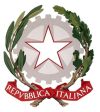 TRIBUNALE DI ASTI             SEZIONE CIVILE         UFFICIO ESECUZIONI IMMOBILIARIProc. n. ____/______ R.G.Es.Oggetto: avviso al debitore esecutato ai fini della eventuale proposizione di opposizione tardiva a decreto ingiuntivo ex art. 650 c.p.c. ( Cass. Civ. Sezioni Unite n.9479/2023 ) Il GE, dott/dott.ssa rilevato che:- nella presente procedura il creditore procedente e/o intervenuto ______________________________  ha azionato il decreto ingiuntivo n. ____/_____ emesso il ________________dal Tribunale/Giudice di pace di  ___________________, e dichiarato esecutivo ex art. 647 c.p.c. per mancata opposizione il _______________;-  il decreto ingiuntivo indicato al punto che precede risulta emesso in favore di _________________ nei confronti della persona fisica ___________________ odierna parte esecutata e ha ad oggetto un credito che trova origine nel contratto concluso tra _________________ e ____________________ in data______________ avente ad oggetto_________________________; - detto decreto potrebbe rientrare nella ipotesi presa in considerazione dalla sentenza n. 9479/2023 emessa dalle Sezioni Unite della Suprema Corte poiché:1) ha ad oggetto un credito sorto nell’esercizio dell’attività commerciale/industriale/artigianale/ professionale di ___________________________ nei confronti di persona fisica– l’odierna parte esecutata – che potrebbe qualificarsi come consumatore ove lo stesso abbia concluso il contratto sopra indicato per fini estranei alla sua attività commerciale, industriale, artigianale o professionale, circostanza quest’ultima che non emerge dagli atti della procedura;2) non è stato oggetto di opposizione e manca di espressa motivazione sul compiuto esame d’ufficio da parte del giudice che lo ha emesso in ordine all’assenza di clausole abusive nel contratto concluso e posto alla base del ricorso monitorio;considerato che:- nelle condizioni sopra indicate, la citata sentenza delle Sezioni Unite, in ottemperanza al principio di effettività della tutela del Consumatore di cui alla direttiva 93/13 e all’art. 19 TUE, consente al consumatore di poter rimettere in discussione l’accertamento implicito proponendo opposizione tardiva ex art. 650 c.p.c. entro il termine di quaranta giorni indicato dal Giudice dell’Esecuzione al fine di  fare valere esclusivamente l’eventuale abusività delle clausole del contratto concluso con il professionista che incidano sulla esistenza e/o sulla quantificazione del credito oggetto del decreto ingiuntivo azionato;richiamate le disposizioni dettate dal Codice del Consumo ( d.lgs. n. 206/2005) ed in particolare: art. 33 Clausole vessatorie nel contratto tra professionista e consumatore Nel contratto concluso tra il consumatore ed il professionista si considerano vessatorie le clausole che, malgrado la buona fede, determinano a carico del consumatore un significativo squilibrio dei diritti e degli obblighi derivanti dal contratto.2. Si presumono vessatorie fino a prova contraria le clausole che hanno per oggetto, o per effetto, di:
a) escludere o limitare la responsabilità del professionista in caso di morte o danno alla persona del consumatore, risultante da un fatto o da un’omissione del professionista;
b) escludere o limitare le azioni o i diritti del consumatore nei confronti del professionista o di un’altra parte in caso di inadempimento totale o parziale o di adempimento inesatto da parte del professionista;
c) escludere o limitare l’opportunità da parte del consumatore della compensazione di un debito nei confronti del professionista con un credito vantato nei confronti di quest’ultimo;
d) prevedere un impegno definitivo del consumatore mentre l’esecuzione della prestazione del professionista è subordinata ad una condizione il cui adempimento dipende unicamente dalla sua volontà;
e) consentire al professionista di trattenere una somma di denaro versata dal consumatore se quest’ultimo non conclude il contratto o recede da esso, senza prevedere il diritto del consumatore di esigere dal professionista il doppio della somma corrisposta se è quest’ultimo a non concludere il contratto oppure a recedere;f) imporre al consumatore, in caso di inadempimento o di ritardo nell’adempimento, il pagamento di una somma di denaro a titolo di risarcimento, clausola penale o altro titolo equivalente d’importo manifestamente eccessivo;g) riconoscere al solo professionista e non anche al consumatore la facoltà di recedere dal contratto, nonché consentire al professionista di trattenere anche solo in parte la somma versata dal consumatore a titolo di corrispettivo per prestazioni non ancora adempiute, quando sia il professionista a recedere dal contratto;
h) consentire al professionista di recedere da contratti a tempo indeterminato senza un ragionevole preavviso, tranne nel caso di giusta causa;i) stabilire un termine eccessivamente anticipato rispetto alla scadenza del contratto per comunicare la disdetta al fine di evitare la tacita proroga o rinnovazione;l) prevedere l’estensione dell’adesione del consumatore a clausole che non ha avuto la possibilità di conoscere prima della conclusione del contratto;m) consentire al professionista di modificare unilateralmente le clausole del contratto, ovvero le caratteristiche del prodotto o del servizio da fornire, senza un giustificato motivo indicato nel contratto stesso;
n) stabilire che il prezzo dei beni o dei servizi sia determinato al momento della consegna o della prestazione;
o) consentire al professionista di aumentare il prezzo del bene o del servizio senza che il consumatore possa recedere se il prezzo finale è eccessivamente elevato rispetto a quello originariamente convenuto;
p) riservare al professionista il potere di accertare la conformità del bene venduto o del servizio prestato a quello previsto nel contratto o conferirgli il diritto esclusivo d’interpretare una clausola qualsiasi del contratto;
q) limitare la responsabilità del professionista rispetto alle obbligazioni derivanti dai contratti stipulati in suo nome dai mandatari o subordinare l’adempimento delle suddette obbligazioni al rispetto di particolari formalità;
r) limitare o escludere l’opponibilità dell’eccezione d’inadempimento da parte del consumatore;
s) consentire al professionista di sostituire a sé un terzo nei rapporti derivanti dal contratto, anche nel caso di preventivo consenso del consumatore, qualora risulti diminuita la tutela dei diritti di quest’ultimo;
t) sancire a carico del consumatore decadenze, limitazioni della facoltà di opporre eccezioni, deroghe alla competenza dell’autorità giudiziaria, limitazioni all’adduzione di prove, inversioni o modificazioni dell’onere della prova, restrizioni alla libertà contrattuale nei rapporti con i terzi;
u) stabilire come sede del foro competente sulle controversie località diversa da quella di residenza o domicilio elettivo del consumatore;v) prevedere l’alienazione di un diritto o l’assunzione di un obbligo come subordinati ad una condizione sospensiva dipendente dalla mera volontà del professionista a fronte di un’obbligazione immediatamente efficace del consumatore. E’ fatto salvo il disposto dell’articolo 1355 del codice civile;
v-bis) imporre al consumatore che voglia accedere ad una procedura di risoluzione extragiudiziale delle controversie prevista dal titolo II-bis della parte V, di rivolgersi esclusivamente ad un’unica tipologia di organismi ADR o ad un unico organismo ADR; 
v-ter) rendere eccessivamente difficile per il consumatore l’esperimento della procedura di risoluzione extragiudiziale delle controversie prevista dal titolo II-bis della parte V.3. Se il contratto ha ad oggetto la prestazione di servizi finanziari a tempo indeterminato il professionista può, in deroga alle lettere h) e m) del comma 2:a) recedere, qualora vi sia un giustificato motivo, senza preavviso, dandone immediata comunicazione al consumatore;
b) modificare, qualora sussista un giustificato motivo, le condizioni del contratto, preavvisando entro un congruo termine il consumatore, che ha diritto di recedere dal contratto.
4. Se il contratto ha ad oggetto la prestazione di servizi finanziari il professionista può modificare, senza preavviso, sempreché vi sia un giustificato motivo in deroga alle lettere n) e o) del comma 2, il tasso di interesse o l’importo di qualunque altro onere relativo alla prestazione finanziaria originariamente convenuti, dandone immediata comunicazione al consumatore che ha diritto di recedere dal contratto.
5. Le lettere h), m), n) e o) del comma 2 non si applicano ai contratti aventi ad oggetto valori mobiliari, strumenti finanziari ed altri prodotti o servizi il cui prezzo è collegato alle fluttuazioni di un corso e di un indice di borsa o di un tasso di mercato finanziario non controllato dal professionista, nonché la compravendita di valuta estera, di assegni di viaggio o di vaglia postali internazionali emessi in valuta estera.
6. Le lettere n) e o) del comma 2 non si applicano alle clausole di indicizzazione dei prezzi, ove consentite dalla legge, a condizione che le modalità di variazione siano espressamente descritte. Art. 34. Accertamento della vessatorietà delle clausole1.La vessatorietà di una clausola è valutata tenendo conto della natura del bene o del servizio oggetto del contratto e facendo riferimento alle circostanze esistenti al momento della sua conclusione ed alle altre clausole del contratto medesimo o di un altro collegato o da cui dipende.
2. La valutazione del carattere vessatorio della clausola non attiene alla determinazione dell’oggetto del contratto, nè all’adeguatezza del corrispettivo dei beni e dei servizi, purché tali elementi siano individuati in modo chiaro e comprensibile.3. Non sono vessatorie le clausole che riproducono disposizioni di legge ovvero che siano riproduttive di disposizioni o attuative di principi contenuti in convenzioni internazionali delle quali siano parti contraenti tutti gli Stati membri dell’Unione europea o l’Unione europea.
4. Non sono vessatorie le clausole o gli elementi di clausola che siano stati oggetto di trattativa individuale.
5. Nel contratto concluso mediante sottoscrizione di moduli o formulari predisposti per disciplinare in maniera uniforme determinati rapporti contrattuali, incombe sul professionista l’onere di provare che le clausole, o gli elementi di clausola, malgrado siano dal medesimo unilateralmente predisposti, siano stati oggetto di specifica trattativa con il consumatore.Art. 35. Forma e interpretazione1. Nel caso di contratti di cui tutte le clausole o talune clausole siano proposte al consumatore per iscritto, tali clausole devono sempre essere redatte in modo chiaro e comprensibile.
2. In caso di dubbio sul senso di una clausola, prevale l’interpretazione più favorevole al consumatore.
3. La disposizione di cui al comma 2 non si applica nei casi di cui all’articolo 37.Art. 36. Nullità di protezione1. Le clausole considerate vessatorie ai sensi degli articoli 33 e 34 sono nulle mentre il contratto rimane valido per il resto. 2. Sono nulle le clausole che, quantunque oggetto di trattativa, abbiano per oggetto o per effetto di:
a) escludere o limitare la responsabilità del professionista in caso di morte o danno alla persona del consumatore, risultante da un fatto o da un’omissione del professionista;b) escludere o limitare le azioni del consumatore nei confronti del professionista o di un’altra parte in caso di inadempimento totale o parziale o di adempimento inesatto da parte del professionista;
c) prevedere l’adesione del consumatore come estesa a clausole che non ha avuto, di fatto, la possibilità di conoscere prima della conclusione del contratto.3. La nullità opera soltanto a vantaggio del consumatore e può essere rilevata d’ufficio dal giudice.
4. Il venditore ha diritto di regresso nei confronti del fornitore per i danni che ha subito in conseguenza della declaratoria di nullità delle clausole dichiarate abusive.5. E’ nulla ogni clausola contrattuale che, prevedendo l’applicabilità al contratto di una legislazione di un Paese extracomunitario, abbia l’effetto di privare il consumatore della protezione assicurata dal presente capo, laddove il contratto presenti un collegamento più stretto con il territorio di uno Stato membro dell’Unione europea.AVVISAIl debitore esecutato che:- laddove abbia concluso il contratto di cui in premessa come consumatore, potrà, a mezzo di difensore, proporre opposizione tardiva ex art. 650 c.p.c.  - per far valere esclusivamente l’eventuale abusività delle clausole del contratto concluso con il professionista che incidano sulla esistenza e/o sulla quantificazione del credito oggetto del decreto ingiuntivo azionato - dinanzi all’ufficio giudiziario che ha emesso il decreto ingiuntivo nel termine di 40 giorni decorrente dalla notifica del presente provvedimento;- ove non eserciti tale facoltà nel termine assegnato, gli sarà preclusa ogni contestazione relativa al credito portato dal decreto ingiuntivo di cui in premessa;DISPONE che il creditore notifichi al debitore esecutato ex art. 137 e ss. c.p.c., ove quest’ultimo non sia costituito nella presente procedura, ovvero presso il procuratore legale ove sia costituito nella procedura, il presente avviso unitamente al decreto ingiuntivo, al contratto e agli altri allegati a suo tempo depositati con il ricorso monitorio entro il termine di 40 giorni decorrenti dalla comunicazione del presente provvedimento, depositando la prova dell’avvenuta notifica nel fascicolo;AVVERTEil creditore che, in caso di non puntuale ottemperanza alla disposta notifica, gli sarà preclusa ogni forma di utile partecipazione alla presente procedura esecutiva in base al decreto ingiuntivo azionato; INVITAla parte interessata a dare tempestiva comunicazione al GE della pendenza dell’opposizione tardiva a decreto ingiuntivo ex art. 650 c.p.c. e degli eventuali provvedimenti assunti dal giudice investito da detta opposizione che incidano sulla efficacia esecutiva del titolo azionato riservando all’esito ogni opportuno provvedimento.Si comunichi.Asti,_______________________Il GE